PrijavnicaOvim putem prijavljujem se za sudjelovanje na Turističkom forumu kontinentalnog turizma u Vinkovcima 14.-15.09.2016.(Prijavu je moguće popuniti i online OVDJE)Popunjenu prijavnicu sa kopijom uplate kotizacije molimo dostaviti najkasnije do 05.09.2016. godine na faks: + 385 32 441 463 ili e-mail: bdidovic@hgk.hrKOTIZACIJA: Sudionici skupa plaćaju kotizaciju u iznosu od 350,00 kuna
Podaci za uplatu kotizacije:
IBAN: HR52 2340 0091 1106 0186 0
Primatelj: Promo Cibalae d.o.o., Vatrogasna 1; 32100 Vinkovci
Opis plaćanja: Kotizacija za 6. Turistički forumSMJEŠTAJ: 	Sudionici foruma samostalno si organiziraju i plaćaju smještaj
Za organizaciju smještaja preporučujemo našeg partnera:
Putničku agenciju Polet Vinkovci, kontakt telefon: 032/308935
Smještajni kapaciteti na području Vukovarsko-srijemske županije:
http://www.visitvukovar-srijem.com/hr/smjestaj/hoteli/Dodatne informacije:HGK Županijska komora Vukovar, Zmajeva 1, 32000 Vukovar, RHtel.: +385 32 441 155 ili +385 32 441 157; e-mail: bdidovic@hgk.hr Kontakt osoba: Barbara DidovićVI. Turistički forum"Turizam događanja "Ime i prezime:Tvrtka/Ustanova:Telefon:Faks:e-mail adresa:OIB: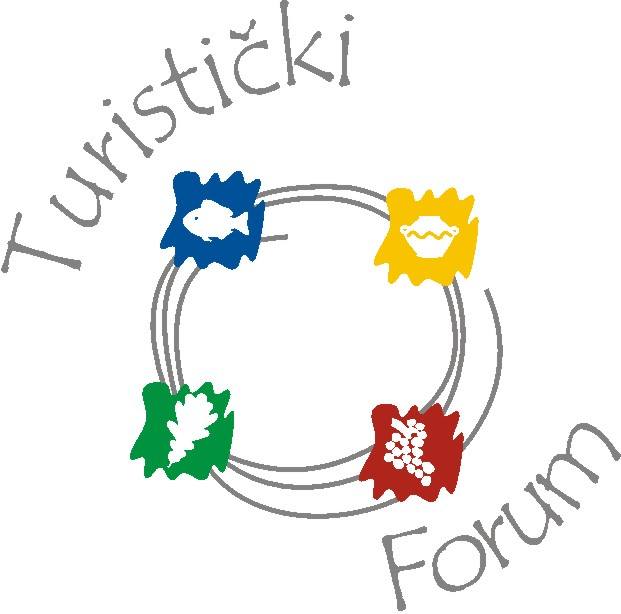 